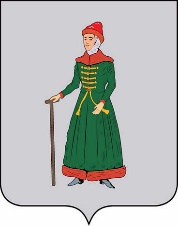 АДМИНИСТРАЦИЯ                                              СТАРИЦКОГО  МУНИЦИПАЛЬНОГО ОКРУГА ТВЕРСКОЙ  ОБЛАСТИ                                     ПОСТАНОВЛЕНИЕОб утверждении Программы профилактики рисков причинения вреда (ущерба) охраняемым законом ценностям в рамках осуществления муниципального контроля в сфере благоустройства  на территории  Старицкого муниципального  округаТверской области на 2024 годВ соответствии со статьей 44 Федерального закона от 31.07.2020 № 248-ФЗ                               «О государственном контроле (надзоре) и муниципальном контроле в Российской Федерации», постановлением Правительства Российской Федерации от 25.06.2021  № 990 «Об утверждении Правил разработки и утверждения контрольными (надзорными) органами программы профилактики рисков причинения вреда (ущерба) охраняемым законам ценностям», Уставом Старицкого муниципального округа Тверской области, рассмотрев заключение по результатам общественных обсуждений проекта постановления Администрации Старицкого муниципального округа Тверской области «Об утверждении Программы профилактики рисков причинения вреда (ущерба) охраняемым законом ценностям в рамках осуществления муниципального контроля                   в сфере благоустройства на  территории  Старицкого муниципального округа Тверской области  на 2024 год»,Администрация  Старицкого муниципального округа Тверской области ПОСТАНОВЛЯЕТ:             1. Утвердить Программу профилактики рисков причинения вреда (ущерба) охраняемым законом ценностям в рамках осуществления муниципального контроля в сфере благоустройства на территории Старицкого муниципального округа Тверской области на 2024 год (прилагается).2.  Контроль за исполнением настоящего постановления возложить на заместителя Главы Администрации Старицкого муниципального округа Тверской области А.Ю. Капитонова.3. Настоящее постановление вступает в силу со дня его опубликования в газете «Старицкий вестник» и подлежит размещению на официальном сайте  Администрации  Старицкого муниципального  округа Тверской области в информационно-телекоммуникационной сети «Интернет».Глава Старицкого  муниципального  округа 	                                                                      С. Ю. Журавлёв                                                                                               Приложение  № 1к постановлению АдминистрацииСтарицкого муниципального округа Тверской области                     от  20.11.2023  № 1279Программа профилактики рисков причинения вреда (ущерба) охраняемым законом ценностям в рамках осуществления муниципального контроля в сфере благоустройства  на территории  Старицкого муниципального  округа                                      Тверской области на 2024 годРаздел 1. Общие положенияНастоящая Программа профилактики рисков причинения вреда (ущерба) охраняемым законом ценностям в рамках осуществления муниципального контроля в сфере благоустройства       на   территории  Старицкого муниципального  округа Тверской области на 2024 год (далее – Программа) разработана в соответствии со статьей 44 Федерального закона от 31.07.2020 № 248-ФЗ «О государственном контроле (надзоре) и муниципальном контроле в Российской Федерации» (далее – Федеральный закон 248-ФЗ), постановлением Правительства Российской Федерации  от 25.06.2021 № 990 «Об утверждении Правил разработки и утверждения контрольными (надзорными) органами программы профилактики рисков причинения вреда (ущерба) охраняемым законом ценностям» и предусматривает комплекс мероприятий по профилактике рисков причинения вреда (ущерба) охраняемым законом ценностям при осуществлении муниципального контроля в сфере благоустройства на территории Старицкого муниципального округа  Тверской области.   Программа разработана в связи со вступлением в силу Положения о муниципальном контроле в сфере благоустройства на территории  Старицкого муниципального округа Тверской области, утвержденного решением Думы  Старицкого муниципального округа Тверской области от 14.02.2023 № 86, в целях стимулирования добросовестного соблюдения обязательных требований юридическими лицами, физическими лицами, индивидуальными предпринимателями и должностными лицами (далее - контролируемые лица), устранения условий, причин и факторов, способных привести к нарушениям обязательных требований и (или) причинению вреда (ущерба) охраняемым законом ценностям, создания условий для доведения обязательных требований до контролируемых лиц, повышение информированности о способах их соблюдения.Раздел 2. Анализ текущего состояния осуществления вида контроля, описание текущего уровня развития профилактической деятельности контрольного органа, характеристика проблем, на решение которых направлена программа профилактики 2.1. Предметом муниципального контроля в сфере благоустройства в Старицком муниципальном округе Тверской области (далее – муниципальный контроль) является соблюдение контролируемыми лицами обязательных требований Правил благоустройства территории Старицкого муниципального округа Тверской области, а также иных муниципальных нормативных правовых актов, регулирующих правоотношения, возникающие в сфере благоустройства территории Старицкого муниципального округа Тверской области, в том числе требований по содержанию зданий (включая жилые дома), сооружений и земельных участков, на которых они расположены, общественных территорий, проведению строительных земляных и иных видов работ, к внешнему виду фасадов и ограждений соответствующих зданий и сооружений, устанавливающих перечень работ по благоустройству и периодичность их выполнения, порядок участия собственников зданий (помещений в них) и сооружений в благоустройстве прилегающих и закрепленных территорий, основные нормы по организации благоустройства территории Старицкого муниципального округа Тверской области, включая размещение бытовых отходов, освещение улиц, озеленение территории, установку указателей с наименованиями улиц и номерами домов, размещение и содержание малых архитектурных форм, размещение и эксплуатацию информационных конструкций, требований по содержанию и оформлению таких конструкций, правил установки, эксплуатации и демонтажа нестационарных (некапитальных) объектов, включая нестационарные торговые объекты, требований к обеспечению доступности для инвалидов и (или) маломобильных групп населения объектов социальной, инженерной и транспортной инфраструктур и предоставляемых услуг, требований по содержанию домашних животных, за нарушение которых предусмотрена административная ответственность (далее - обязательные требования), а также исполнение решений, принимаемых по результатам контрольных мероприятий.2.2. Объектами муниципального контроля являются:  - деятельность, действия (бездействие) контролируемых лиц в сфере благоустройства территории Старицкого муниципального округа Тверской области, в рамках которых должны соблюдаться обязательные требования, в том числе предъявляемые к контролируемым лицам, осуществляющим деятельность, действия (бездействие);- результаты деятельности контролируемых лиц, в том числе работы и услуги, к которым предъявляются обязательные требования;- здания, строения, сооружения, территории, включая земельные участки, предметы и другие объекты, которыми контролируемые лица владеют и (или) пользуются, и к которым предъявляются обязательные требования в сфере благоустройства.2.3. Со стороны контролируемых лиц существует высокая степень риска нарушения обязательных требований в сфере благоустройства.2.4. Основным фактором, влияющим на нарушение обязательных требований, является низкий уровень знания нормативных правовых актов контролируемыми лицами.2.5. Основной проблемой, которая должна быть решена при реализации Программы, является низкий уровень правовой грамотности контролируемых лиц, который приводит к возникновению причинения вреда жизни, здоровью граждан, вреда животным, растениям, окружающей среде, либо к угрозе их причинения.2.6. Решением данной проблемы является активное проведение должностными лицами контрольного органа профилактических мероприятий по вопросам соблюдения обязательных требований, мотивации к добросовестному исполнению контролируемыми лицами обязательных требований и разъяснений по вопросам, связанным с организацией и осуществлением муниципального контроля.Раздел 3. Цели и задачи реализации программы профилактики 
3.1. Цели разработки Программы и проведения профилактической работы:а) стимулирование добросовестного соблюдения обязательных требований всеми контролируемыми лицами;б) предупреждение нарушения контролируемыми лицами обязательных требований, включая устранение причин, факторов и условий, способствующих возможному нарушению обязательных требований;в) повышение прозрачности системы муниципального контроля;г) формирование единого понимания обязательных требований и создание системы профилактики правонарушений, направленной на выявление и предупреждение причин и условий, способствующих совершению правонарушений;д) повышение уровня правовой грамотности контролируемых лиц, в том числе путем обеспечения доступности информации об обязательных требованиях, а также необходимых мерах по их исполнению;е) создание мотивации к добросовестному поведению контролируемых лиц.3.2. Проведение профилактических мероприятий Программы направлено на решение следующих задач:а) укрепление системы профилактики нарушений рисков причинения вреда (ущерба) охраняемым законом ценностям;б) повышение правосознания и правовой культуры контролируемых лиц в сфере рассматриваемых правоотношений;в) создание системы консультирования контролируемых лиц, в том числе с использованием современных информационно-телекоммуникационных технологий;г) формирование единого понимания обязательных требований в соответствующей сфере у всех участников;д) повышение уровня информированности юридических лиц, индивидуальных предпринимателей и физических лиц в области  законодательства  Российской Федерации в сфере благоустройства;е) снижение уровня административной нагрузки на организации и граждан, осуществляющих предпринимательскую деятельность.3.3. Допускается внесение изменений в Программу и корректировка перечня мероприятий в связи с необходимостью осуществления профилактических мероприятий. Раздел 4. Перечень профилактических мероприятий, 
сроки (периодичность) их проведения4.1. Срок реализации Программы: 2024 год.4.2. При осуществлении муниципального контроля контрольный орган проводит следующие виды профилактических мероприятий: 1) информирование;  2) обобщение правоприменительной практики; 3) объявление предостережения; 4) консультирование; 5) профилактический визит.4.3. План-график профилактических мероприятий на 2024 годРаздел 5. Показатели результативности и эффективности программы профилактики 5.1. Основным критерием оценки эффективности и результативности профилактических мероприятий является соблюдение юридическими лицами, физическими лицами, индивидуальными предпринимателями и должностными лицами обязательных требований в сфере благоустройства.5.2. Показатели результативности и эффективности выполнения Программы в 2024 году20.11.2023                        г. Старица                                  № 1279№п/пНаименованиемероприятияСрок реализации мероприятияОтветственный исполнитель12341Информирование.Размещение на официальном сайте Администрации  Старицкого муниципального округа Тверской области в сети "Интернет" правовых актов или их отдельных частей, содержащих обязательные требования, оценка соблюдения которых является предметом муниципального контроля.в течение года по мере необходимостидолжностное лицо, уполномоченноена осуществление муниципального контроля в соответствии с должностной инструкцией 1.1.Информирования юридических лиц, индивидуальных предпринимателей по вопросам соблюдения обязательных требований, в том числе посредством разработки и опубликования руководств по соблюдению обязательных требований, проведения семинаров и конференций, разъяснительной работы в средствах массовой информации и иными способами.В случае изменения обязательных требований - подготовка и распространение комментариев о содержании новых нормативных правовых актов, устанавливающих обязательные требования, внесенных изменениях в действующие акты, сроках и порядке вступления их в действие, а также рекомендаций о проведении необходимых организационных, технических мероприятий, направленных на внедрение и обеспечение соблюдения обязательных требованийв течение года по мере необходимостидолжностное лицо, уполномоченноена осуществление муниципального контроля в соответствии с должностной инструкцией2Консультирование  в устной либо письменной форме контролируемых лиц или их представителей  по вопросам соблюдения обязательных требований в сфере благоустройствав течении года по мере поступления обращенийдолжностное лицо, уполномоченноена осуществление муниципального контроля в соответствии с должностной инструкцией3Обобщение правоприменительной практики.  Не реже одного раза в год осуществляется  обобщение правоприменительной практики по  муниципальному контролю в сфере благоустройства. Доклад размещается  на официальном сайте администрации Старицкого муниципального округа  в сети "Интернет",  с указанием наиболее часто встречающихся случаев нарушений обязательных требований с рекомендациями  мер, которые должны приниматься гражданами, юридическими лицами, индивидуальными предпринимателями в целях недопущения таких нарушений.     IV кварталдолжностное лицо, уполномоченноена осуществление муниципального контроля в соответствии с должностной инструкцией4Объявление предостережений.   При наличии сведений о готовящихся нарушениях обязательных требований или признаках нарушений обязательных требований  объявляется предостережение о недопустимости нарушения обязательных требований  в сфере благоустройствав течение года по мере поступления сведенийдолжностное лицо, уполномоченноена осуществление муниципального контроля в соответствии с должностной инструкцией5Профилактический визит.Профилактический визит проводится инспектором в форме профилактической беседы по месту осуществления деятельности контролируемого лица либо путем использования видеоконференцсвязи.Продолжительность профилактического визита составляет не более двух часов в течение рабочего дня. в течение года по мере необходимостидолжностное лицо, уполномоченноена осуществление муниципального контроля в соответствии с должностной инструкцией№ п/п Наименование показателя Величина 1. Полнота информации, размещенной на официальном сайте Старицкого муниципального округа Тверской области в информационно-телекоммуникационной сети «Интернет» в соответствии с частью 3 статьи 46 Федерального закона №248-ФЗ. 100 % 2. Предоставление контрольным органом информации по вопросам консультирования в полном объеме и по существу заявлений контролируемых лиц и их представителей. 100 %   3. Количество проведенных контрольным органом профилактических мероприятий не менее 1 мероприятия в год